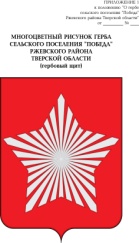 АДМИНИСТРАЦИЯ МУНИЦИПАЛЬНОГО ОБРАЗОВАНИЯСЕЛЬСКОЕ ПОСЕЛЕНИЕ «ПОБЕДА»РЖЕВСКОГО РАЙОНА ТВЕРСКОЙ ОБЛАСТИП О С Т А Н О В Л Е Н И Е	        18.10.2016                                                                                                             № 146        Об  утверждении схемы размещения нестационарных       торговых объектов на территории       муниципального образования        сельское поселение «Победа»  Ржевского района  Тверской области     В соответствии со статьей 10 Федерального закона от 28.12.2009 г. № 381-ФЗ «Об основах государственного регулирования торговой деятельности в Российской Федерации» и постановлением Администрации Тверской области от 28.09.2010 N 458-па "О порядке разработки и утверждения органами местного самоуправления муниципальных образований Тверской области схем размещения нестационарных торговых объектов", в целях упорядочения и приведения нестационарной торговой сети на территории муниципального образования сельское поселение «Победа» Ржевского района Тверской области в соответствии с требованиями действующего законодательстваПОСТАНОВЛЯЮ:Утвердить схему размещения нестационарных торговых объектов на территории МО сельское поселение «Победа»  Ржевского  района Тверской области  (прилагается).В схему размещения нестационарных торговых объектов не чаще двух раз в год могут быть внесены изменения. Изменения вносятся на основании заключения комиссии по разработке схемы размещения нестационарных торговых объектов, утвержденной  Постановлением Главы Ржевского района  № 364 от 25.06.2015 г.Настоящее постановление разместить на официальном сайте Администрации Ржевского района - www.rzhevregion.com.(вкладка сельского поселения «Победа».)Настоящее Постановление вступает в силу со дня его подписания и подлежит обнародованию.Контроль за исполнением настоящего Постановления оставляю за собой.Глава администрацииСельского поселения «Победа»                                    Е.Л.ТарасевичПриложение № 1к Постановлению Администрации МОсельского поселения «Победа» Ржевского района Тверской области от   18.10.2016 г. № 146С Х Е М Аразмещения нестационарных торговых объектов на территории муниципального образования сельское поселение «Победа» Ржевского  района Тверской области на период с 18.10.2016 г. по 31.12.2019 г. №п/пАдрес места нахождения нестационарного торгового объектаСпециализация торгового объектаТип торгового объектаПериод функциониро-вания нестационарного торгового объектасельское поселение    «Победа»сельское поселение    «Победа»сельское поселение    «Победа»сельское поселение    «Победа»сельское поселение    «Победа»1172356 п/о ПобедаРжевского района Тверской области, д. Парихино(ул. Молодежная)34,2 кв. м.продажа продово-льственных и непродовольствен-ных товаровПавильон18.10.2016 -31.12.20192172356 п/о ПобедаРжевского района Тверской области, п.Победа(ул. Ленина)14,21 кв. м.продажа продово-льственных и непродовольствен-ных товаровПавильон18.10.2016 -31.12.2019